  Ministero dell’Istruzione
  Ufficio Scolastico Regionale per il Lazio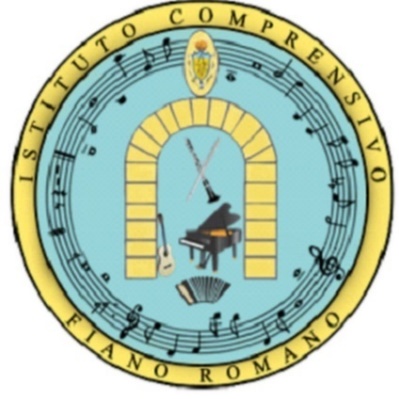 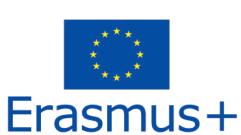 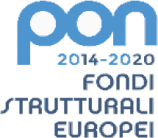 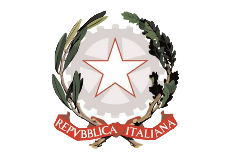   ISTITUTO COMPRENSIVO FIANO
  Indirizzo Musicale
  Via L. Giustiniani, 20 – 00065 Fiano Romano (Rm)
  Tel. 0765/389008 
  Cod.Mecc. RMIC874700D – Codice Fiscale: 97198090587
  Peo: rmic87400d@istruzione.it – Pec: rmic87400d@pec.istruzione.it
  Sito web: www.icfianoromano.edu.it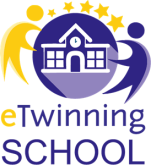 Argomenti trattati:____________________________________________________________________________________________________________________________________________________________________________________________________________________________________________________________________________________________________________________________________________________________Si allegano i seguenti documenti:Relazione GLO;_________________________________;       Il docente verbalizzante						  Il Dirigente Scolastico									(o Delegato del Dirigente)__________________________				_______________________________A.S.                   /  Verbale GLO N. _____Data: ____________Inizio  incontro ora ______________Fine incontro ora _______________Si parla dell’alunno/a: Classe ____________Iscritto/a nel plesso:Componenti GLOCognome e nomeFirmaIl DirigenteDelegato del Dirigente ScolasticoInsegnante di SostegnoInsegnanti CurricolariPartecipano al GLO:Partecipano al GLO:Partecipano al GLO:Genitori dell’alunnoReferente area minori del servizio socialeResponsabile assistenza scolasticaLogopedistaNeuropsicomotricistaPsicologo dell’età evolutivaNeuropsichiatra infantile__________________________________________________________________Altro